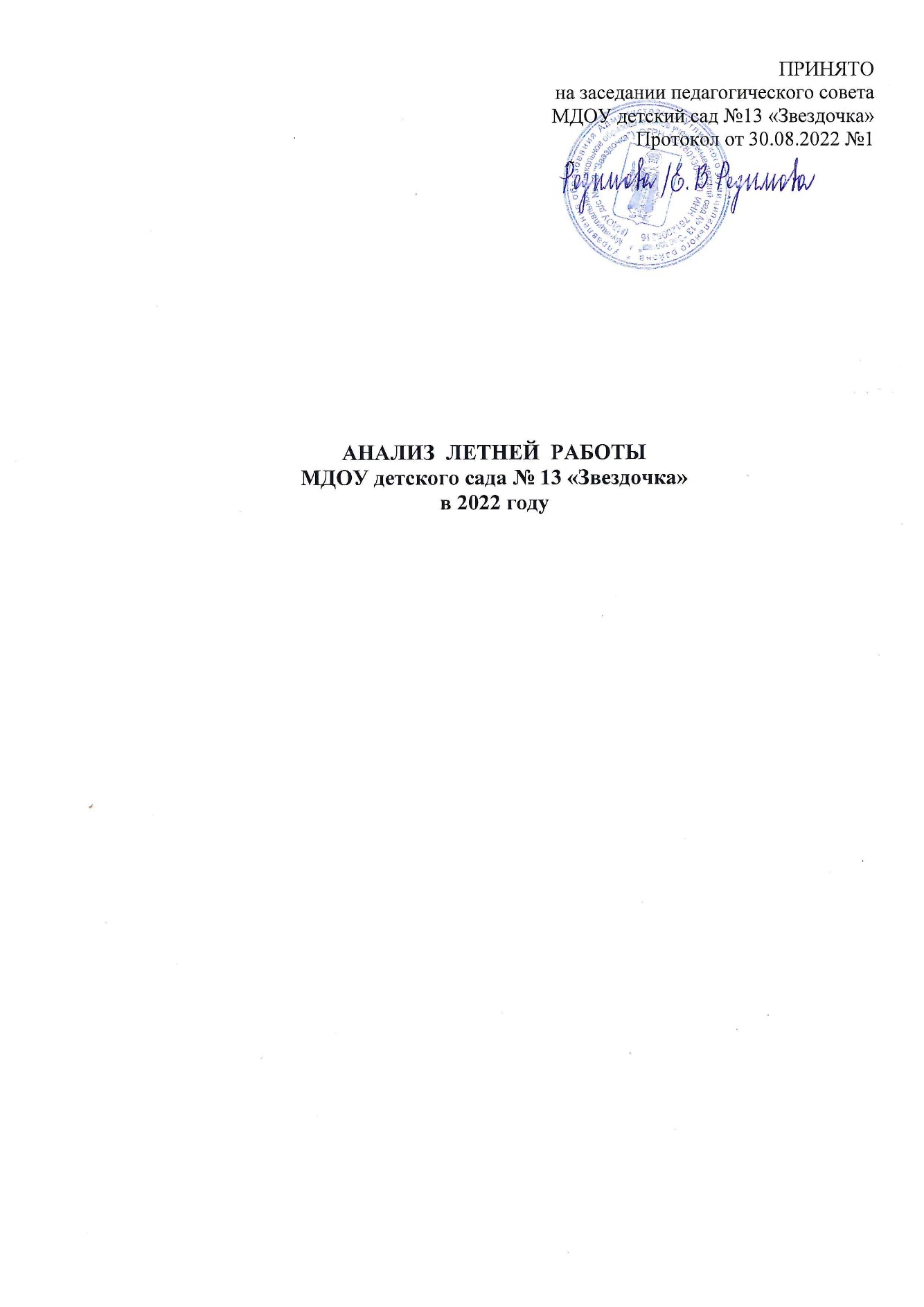 Цели и задачи ДОУ на летний период 2022 годаДеятельность педагогического коллектива МДОУ детский сад №13 «Звёздочка» в летний оздоровительный период 2022 года осуществлялась в соответствии с планом, рассмотренным и утвержденным на заседании педагогического совета 30.05.2022г. (протокол № 5). План работы в летне-оздоровительный период был разработан в соответствии с нормативными документами, регулирующими деятельность дошкольных образовательных учреждений.Цель работы: сохранение и укрепление физического и психического здоровья детей с учётом их индивидуальных особенностей и потребностей растущего организма в отдыхе, творческой деятельности и движении.Задачи работы:1. Создать условия, обеспечивающие охрану жизни, укрепление здоровья и физического развития детей, профилактику заболеваемости и травматизма. 2. Реализовать систему мероприятий, направленных на развитие самостоятельности, инициативности, креативности, любознательности и познавательной активности в группе и на прогулочных участках.3. Осуществлять педагогическое и санитарное просвещение родителей по вопросам воспитания и оздоровления детей в летний период через различные формы.4. Продолжать осуществлять экологическое воспитание дошкольников через различные виды деятельности.Организационная работаВ соответствии с задачами на летний период была организована работа по подготовке МДОУ к летней оздоровительной работе, включающая в себя:подготовка и утверждение локальной документации: приказ об утверждении плана, план летней оздоровительной работы, режим дня по возрастным группам;проведение практического тренировочного занятия по эвакуации в случае ЧС;инструктаж сотрудников (под подпись) «Инструкция по охране жизни и здоровья детей в детском саду и на детских площадках в летний период»; медицинской сестрой проведены инструктажи «Оказание первой помощи при несчастных случаях»; «Оказание первой помощи при солнечном и тепловом ударе»;проведение комиссией по охране труда обследования территории, здания, спортивного и игрового оборудования на игровых участках, составление актов.В период 01.06.2022г. – 31.08.2022г. МДОУ детский сад №13 «Звёздочка» работало в соответствии с летним режимом работы по разработанному плану. Заведующим и старшим воспитателем осуществлялся контроль выполнения санитарно-гигиенических норм, режима дня, физкультурно-оздоровительной работы на свежем воздухе.Административно-хозяйственная работаВ летний период на прогулочных участках была произведена очистка песочниц, организован завоз нового песка. В связи с приобретением игр и игрушек в течение учебного года в группы часть игрового материалы из групп была вынесена на прогулочные участки: игровые модули для сюжетно-ролевых игр (парикмахерские, кухни и пр.);машины, трактора;игрушки-двигатели;спортивный инвентарь (мячи, парашют и др.).Таким образом удалось пополнить выносное оборудование для различных видов деятельности: трудовой, познавательной, физкультурной и пр.Для проведения закаливающих процедур был подготовлен материал и оборудование. На территории ДОУ были оформлены цветники. Регулярно осуществлялась уборка территории ДОУ и прилегающей территории.Методическая работаВ рамках методической поддержки для педагогов старшим воспитателем было проведено совещание с педагогическими работниками «Подготовка и проведение работы с детьми в летний оздоровительный период». В ходе совещания обсуждались общие подходы и вопросы организации оздоровления и занятости детей в период 01.06.2022 – 31.08.2022г.:создание условий для разностороннего развития детей в летний период, обеспечение возможностей детям занятий по интересам, поддержка детской инициативы и самостоятельности: наличие на прогулочных участках различных материалов для творчества и игр, разнообразные формы работы с детьми (творческие и спортивные соревнования, театрализация и пр.). Еженедельно проводились организационные мини-совещания с педагогами по планированию и организации работы в летний оздоровительный период: подготовка сценарного плана мероприятий, подготовка атрибутов и инвентаря, распределение обязанностей и пр. В подготовке и проведении плановых мероприятий были задействованы все педагоги (100%).Для работы с детьми в летний период старшим воспитателем и педагогами групп подбиралась художественная литература о живой и неживой природе, а также демонстрационные пособия, материалы для экспериментирования и наблюдений, экскурсий, прогулок и т.д. В методическом кабинете для педагогов были актуализированы информационные и методические материалы по организации летней работы с воспитанниками. С воспитателями групп проведены инструктажи с детьми (в соответствии с планом):- по предупреждению травматизма;- по соблюдению правил поведения в природе;- по соблюдению правил поведения во время выхода за территорией детского сада.В течение лета 2022 года старшим воспитателем и творческой группой педагогов проведена масштабная работа по обновлению локальных актов, регламентирующих организацию образовательно-воспитательного процесса в учреждении:составлен анализ работы МДОУ в 2021 – 2022 учебном году;составлен режим дня и режим проветривания на летний период в группах; разработан план летних оздоровительных мероприятий на 2022 год, в его основу педагогическим коллективом было решено положить тематические недели с различными детскими активностями и итоговыми мероприятиями. разработан проект Плана на 2022 – 2023 учебный год, представленный на заседании педагогического совета № 1. При составлении плана учитывались выводы, полученные в ходе анализа работы педагогического коллектива в 2021 – 2022 учебном году. Как планировалось в ходе анализа ЛОП в 2021 году, степень участия педагогов в разработке годового плана удалось увеличить с помощью анкетирования, собеседования. разработаны изменения в ООП и в Рабочую программу воспитания, связанные с изучением государственных символов, совершенствованием механизмов ВСОКО, организацией работы педагогического коллектива по повышению качества ДО; составлена и доведена до педагогического коллектива Справка по итогам реализации Рабочей программы воспитания; разработан и утвержден календарно-тематический план воспитательных мероприятий на 2022 – 2023 учебный год по группам – мероприятия планировались педагогами групп по направлениям, входящим в систему воспитательной работы учреждения;обновлена картотека педагогов МДОУ. В течение лета педагогами была проделана значительная работа по совершенствованию РППС на прогулочных участках. В группе «Колокольчик» (3 - 4 года) РППС пополнена авторскими дидактическими материалами, созданными педагогами группы: - для обогащения исследовательской деятельности детей: дидактические игры «Находилки», «Лото», «Деревья и семена»; оригинальные весы из подручных материалов для проведения сравнения предметов  по тяжести;   тематические альбомы «Мир в ладошке»; макеты «Этажи леса»;- для обогащения игровой деятельности: созданы модели машин специальной техники в натуральную величину детей;- для обучения детей навыкам безопасного поведения на дороге на участке оформлена локация по безопасному дорожному движению;- для развития творческих способностей детей на участке создан центр творчества, оформлено место для размещения детских творческих работ; - для совершенствования физических качеств детей значительно пополнена среда спортивного центра: созданы авторские игры «Крокет», «Крестики-нолики», «Следы», на участке обеспечены условия для игры с мячом через сетку, с кольцебросом и пр.;- созданы условия для уединения детей, зонирования пространства в соответствии с детским замыслом (шатры).Совершенствуя среду на участке, педагоги группы «Колокольчик» значительное внимание уделяли созданию условий для проявления инициативы детей: предлагаемые материалы находятся в доступе детей, допускают их выбор и вариативность использования, выбор партнера в игре. Проделанная педагогами работа по совершенствованию РППС на прогулочных участках позволила нескольким группам принять участие в муниципальном конкурсе «Лучшая развивающая предметно-пространственная среда на территории ДОО». Результаты будут известны позднее. Кроме того, благодаря проделанной работе частично удалось решить проблему недостаточного разнообразия видов детской деятельности на прогулочных участках, выявленную в ходе административного контроля ЛОП 2021 года. Работа по совершенствованию РППС на прогулочных участках будет продолжена, по инициативе коллектива этому направлению работы будет посвящена одна из годовых задач МДОУ на 2022 – 2023 учебный год.В течение лета 2022 года педагогический коллектив начал работу в статусе «Сетевой инновационной площадки АНО ДПО "НИИ дошкольного образования «Воспитатели России» по теме: «Организация музыкально-театрализованной деятельности в современном детском саду на основе творческого взаимодействия педагогов с детьми»: педагоги стали участниками обучающих вебинаров и рабочих онлайн-встреч с руководителем инновационной площадки, определились с рабочей моделью музыкально-театрализованной деятельности – ЙОХОтеатр, разработали проект плана ИП на 2022 – 2023 учебный год и представили его руководителю площадки.   В рамках Дня открытых дверей в рамках августовской муниципальной конференции воспитателем 1 квалификационной категории Кузнецовой А.М. проведено открытое педагогическое мероприятие с детьми для руководителей и старших воспитателей ДОО Угличского района, на котором педагог продемонстрировала использование в работе с детьми инновационной STEAM-образовательной технологии «Йохокуб». Педагоги в течение лета 2022 года не прекращали работу по самообразованию: с целью повышения профессионального мастерства стали слушателями различных вебинаров, посвященных таким актуальным вопросам современного дошкольного образования, как планирование деятельности, поддержка инициативы, применение STEAM-практик в ДО, применение учебно-методического комплекта к программе «ОТ РОЖДЕНИЯ ДО ШКОЛЫ», инновационные технологии программы «От рождения до школы» «Утренний круг» и «Образовательное событие», организация образовательного процесса дошкольников с ОВЗ и др. Педагоги стали слушателями значимых Всероссийских методических мероприятий: Фестиваль STEAM-практик, Всероссийская онлайн-конференция «Вызовы образования 2022: новые реалии, новые возможности» и др.Контрольно-аналитическая деятельностьОрганизация контроля по выполнению плана работы в летний период
педагогическим коллективом и обслуживающим персоналом осуществлялась
заведующим детского сада, старшим воспитателем и медсестрой:контроль по соблюдению санитарно-эпидемиологического режима в группах ДОУ; контроль по соблюдению режима дня, организации питания, оздоровительных процедур; проверка наличия и сохранности выносного материала. С целью осуществления контроля за организованной деятельностью старшим воспитателем осуществлялся тематический контроль:тематический контроль «Организация двигательной активности детей» (июнь 2022г.). Результаты контроля фиксировались в картах контроля, с которыми ознакомлены педагоги, и были представлены на мини-совещании. Группам, в которых был выявлен недостаточный уровень двигательной активности детей, были даны рекомендации. Тематический контроль «Адаптационный период в группе раннего возраста», запланированный на август, проводился не в полном объеме по причине малой наполняемости детей; срок проведения контроля продлены до 30.09.2022г. В течение летнего периода администрация ДОУ осуществляла оперативный контроль:за организацией физкультурно-оздоровительной работы (утренний прием, утренняя гимнастика, гимнастика после сна, закаливание, проведение физкультурных занятий, праздников, развлечений);за увлажнением песка в песочницах;организацией питьевого режима на прогулке; организацией досуга;соблюдением детьми культурно-гигиенических навыков;подготовкой и проведением целевых прогулок и экскурсий;организацией художественно-творческой деятельности детей на прогулке;рациональным использованием спортивного инвентаря.Предупредительный контроль: согласование и утверждение сценариев праздников, открытых мероприятий.Недостатки, выявленные в ходе контроля:недостаточный уровень детской инициативы и самостоятельности при проведении значимых мероприятий. Воспитательная, оздоровительная работа с детьмиКроме основных задач работы в летний период – обеспечивать безопасность жизни и здоровья детей, в этом году педколлектив уделял особое внимание воспитательной работе, поскольку Рабочую программу воспитания как часть образовательной программы детского сада педагоги должны реализовывать в течение всего года. В течение лета в соответствии с рабочей программой воспитания и календарным планом воспитательной работы были реализованы мероприятия с детьми и родителями. Все мероприятия отвечали базовым ценностям и соответствовали возрасту детей. Среди них были мероприятия по ознакомлению детей с госсимволикой: мероприятие, посвященное Дню России, и торжественное мероприятие, приуроченное к Дню государственного Флага Российской Федерации. Воспитательные и оздоровительные мероприятия с детьми осуществлялись в соответствии с разработанным Планом, включающим в себя мероприятия различной направленности:ЗОЖ и спортивно-оздоровительное направление;художественно-эстетическое направление;формирование навыков безопасного поведения дома, на улице, в близи проезжей части и пр.;культура и традиции русского народа;Мероприятия запланированы и проводились еженедельно. К сожалению, в связи с увольнением инструктора по физической культуре и музыкального руководителя, в подготовке мероприятий были задействованы только воспитатели. Наиболее высокий уровень подготовки и проведения отмечен у следующих мероприятий: квест-игра «Тропинки безопасности», развлечение «Экологическая тропа», Неделя детской книги, игровая программа «Праздник веселого настроения».Была использована новая для нашего учреждения форма работы с детьми – библиотека на лужайке (гр. «Колокольчик»), позволившая детям проявить инициативу в выборе детских книг. Библиотека на лужайке позволяет повысить у детей интерес к детской художественной литературе, развивать речь и навыки взаимодействия друг с другом: навыки взаимодействия друг с другом: познакомившись с книгой, ребята рассказывали сверстникам о том, что их заинтересовало, что понравилось, показывали иллюстрации и рассказывали по ним сюжет. Данная форма работы будет использоваться педагогами в дальнейшем. С целью активизации семейного чтения и укрепления партнерских отношений в работе с родителями была использована онлайн-акция «Отключите интернет – почитайте книгу» в группе учреждения в ВК. Форма проведения онлайн-акций стала традиционной для нашего учреждения в организации дистанционной работы с родительской аудиторией, родители активно, с большим желанием принимают участие в таких акциях. Данная акция позволила убедиться, что во многих семьях наших воспитанников чтение детям распространено.  С целью формирования у детей навыков безопасного поведения регулярно проводились профилактические беседы, занятия с детьми по предупреждению травматизма, соблюдению правил поведения в природе, соблюдению правил поведения во время выхода за территорию детского сада, по формированию навыков безопасного поведения в случае возникновения пожара, на водных объектах, в быту, в близи дороги и пр. Физкультурно-оздоровительная работаЕжедневно, перед завтраком, на свежем воздухе проводилась утренняя гимнастика, включающая в себя простые гимнастические упражнения с обязательным введением дыхательных упражнений: - с предметами и без предметов; - на формирование правильной осанки;- на формирование свода стопы; - имитационного характера; - с использованием крупных модулей.Ежедневно, во время прогулок, воспитателями проводились подвижные игры (сюжетные, с элементами соревнований, народные, с элементами спорта).Так же, ежедневно, в часы наименьшей инсоляции, проводились двигательные разминки, включающие в себя: упражнения на развитие мелкой моторики; ритмические движения; упражнения на внимание и координацию движений; упражнения в равновесии;гимнастика для глаз; релаксационные упражнения; упражнения на формирование правильной осанки.С целью закрепления полученных навыков, активизации физиологических процессов в организме под влиянием усиленной двигательной активности в сочетании с положительными эмоциями, еженедельно организовывался досуг детей (развлечения и праздники).После дневного сна воспитатели проводили разминку с использованием различных упражнений.В соответствии с планом, проводилась система закаливающих мероприятий с учетом состояния здоровья, физического развития, индивидуальных особенностей детей.С целью стимулирования к двигательной активности, самостоятельным играм и упражнениям велась индивидуальная работа с воспитанниками.Работа с детьми с особыми образовательными потребностями проводилась воспитателями ДОУ в соответствии с разработанными индивидуальными коррекционно-образовательными маршрутами. Заполнялись дневники наблюдений за детьми с ОВЗ. По итогам воспитательной работы летом педагогическому коллективу предстоит уделить особое внимание патриотическому направлению воспитания детей и включить соответствующую задачу в годовой план работы МДОУ.Взаимодействие с семьями воспитанниковС целью анализа работы группы за учебный год и подготовки к летней оздоровительной работе 2022 года воспитателями проведены итоговые групповые родительские собрания, на которых была актуализирована информация о состоянии здоровья детей. Родителям были предложены консультации на медико-педагогические темы и с целью профилактики детского травматизма для тех, кто выезжает с детьми на отдых и (или) остается в городе. Родительское собрание для родителей детей, впервые поступающих в учреждение в 2022 году, было проведено в очной форме с соблюдением актуальных требований безопасности в связи с угрозой распространения COVID-19. Педагогами проводилась работа, направленная на привлечение к участию родителей в благоустройстве прогулочных участков и озеленении территории МДОУ.  В группе «Лучики» (2 – 3 года) РППС значительно обогатилась в результате слаженной работы педагогов и родителей: внесено оборудование для развития крупной моторики и координации движений (игры в движении, самокаты, игрушки-двигатели и пр.), обогащения сюжетно-ролевых игр (игровые модули), ремонт и покраска уличного оборудования. В группе «Полянка» (1 – 2 года) совместно с родителями произведена трансформация территории прогулочного участка: перенесены клумбы и часть игрового уличного оборудования, что позволило организовать больше пространства для двигательной активности и совершенствования крупной моторики детей раннего возраста; внесены бизиборды и другие игровые материалы для развития мелкой моторики рук, оформлен «радужный душ» для создания комфортной среды в период адаптации детей. Педагогами проводилась работа по вовлечению родителей в воспитательный процесс и в жизнь группы и МДОУ. В рамках мероприятий, проводимых в рамках тематических недель, родительская аудитория привлекалась к участию в онлайн-акциях «Отключи телефон, почитай книгу», «Наши домашние любимцы». Родители проявили большую активность и заинтересованность в участии в данных мероприятиях, участвовали родители воспитанников всех возрастных групп. По итогам онлайн-акции «Наши домашние любимцы» в холле учреждения оформлена фотовыставка. Для родителей были подготовлены информационно-справочные материалы по сохранению и укреплению детского здоровья в летний период, безопасности ребенка. Актуальная информация о летней оздоровительной работе размещена на сайте ДОУ, регулярно транслировалась в закрытой группе учреждения в социальной сети в ВКонтакте. Осуществление педагогического и санитарного просвещения родителей
(законных представителей) по вопросам воспитания и оздоровления детей в
летний период было организовано педагогами через стендовую информацию и консультации. В родительских уголках размещены режимы дня на теплое время года и расписания организованной образовательной деятельности с детьми.
Информация по работе с детьми в летний период регулярно обновлялась.
Педагоги отражали темы, связанные с сохранением и укреплением здоровья
детей летом, с закаливанием организма, с соблюдением культурно-гигиенических требований в домашних условиях, в лесу, с организаций питания и летнего отдыха детей.Результаты деятельности в летний оздоровительный периодВ результате проведённой летней оздоровительной работы в 2022 году:дети получили новые знания, повысился их интерес к окружающему
миру, творчеству, познанию;развился интерес к природе, проявились положительные эмоциональные отношения, желание беречь её и заботиться о ней;повысился интерес и желание заниматься физкультурой и спортом;повысились функциональные возможности организма;была пополнена предметно-развивающаяся среда учреждения с учётом образовательной программы ДОУ, в соответствии с требованиями ФГОС;повысился организационный и методический уровень воспитателей в
проведении оздоровительных мероприятий: утренней гимнастики,
закаливающих процедур;произведено просвещение родителей по вопросам воспитания и оздоровления детей.В своей дальнейшей работе мы планируем:продолжать осуществлять работу по сохранению и укреплению здоровья воспитанников с
использованием природных факторов: воздуха, солнца, воды, учитывая здоровье, индивидуальные особенности детей и местные условия;воспитывать интерес и желание детей участвовать в подвижных играх и физических упражнениях на прогулке;проводить познавательные программы и развлечения, спортивные досуги, творческие соревнования;осуществлять педагогическую поддержку воспитанников через различные формы и виды детской деятельности; обогащать содержание воспитательно-образовательного процесса в летний оздоровительный период новыми формами работы с воспитанниками, осуществлять поиск новых эффективных технологий, методов и форм работы с детьми в летний период